Continuity of careExported from METEOR(AIHW's Metadata Online Registry)© Australian Institute of Health and Welfare 2024This product, excluding the AIHW logo, Commonwealth Coat of Arms and any material owned by a third party or protected by a trademark, has been released under a Creative Commons BY 4.0 (CC BY 4.0) licence. Excluded material owned by third parties may include, for example, design and layout, images obtained under licence from third parties and signatures. We have made all reasonable efforts to identify and label material owned by third parties.You may distribute, remix and build on this website’s material but must attribute the AIHW as the copyright holder, in line with our attribution policy. The full terms and conditions of this licence are available at https://creativecommons.org/licenses/by/4.0/.Enquiries relating to copyright should be addressed to info@aihw.gov.au.Enquiries or comments on the METEOR metadata or download should be directed to the METEOR team at meteor@aihw.gov.au.National Mental Health Performance Framework 2020 "> Health system "> 
Continuity of care
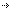 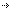 Continuity of careIndicators in this frameworkKPIs for Australian Public Mental Health Services: PI 12J – Post-discharge community mental health care, 2020
       Health, Superseded 17/12/2021KPIs for Australian Public Mental Health Services: PI 12 – Post-discharge community mental health care, 2021– (Service level)
       Health, Standard 17/12/2021KPIs for Australian Public Mental Health Services: PI 12J – Post-discharge community mental health care, 2021
       Health, Superseded 16/09/2022KPIs for Australian Public Mental Health Services: PI 12J – Post-discharge community mental health care, 2022
       Health, Superseded 06/09/2023KPIs for Australian Public Mental Health Services: PI 12J – Post-discharge community mental health care, 2023
       Health, Standard 06/09/2023KPIs for Australian Public Mental Health Services: PI 12 – Post-discharge community mental health care, 2020 (Service level)
       Health, Superseded 17/12/2021KPIs for Australian Public Mental Health Services: PI 12J – Post-discharge community mental health care, 2024
       Health, Recorded 07/03/2024Identifying and definitional attributesIdentifying and definitional attributesItem type:Framework DimensionMETEOR identifier:721201Description:Ability to provide uninterrupted and integrated care or service across program, practitioners and levels over time. Coordination mechanisms work for mental health consumers, carers and health care providers. Care and support is holistic and includes psychosocial and physical dimensions.